                        SZPITAL SPECJALISTYCZNY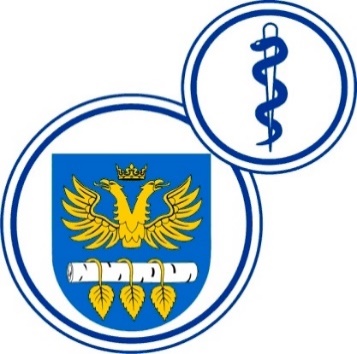 W BRZOZOWIEPODKARPACKI OŚRODEK ONKOLOGICZNYim. Ks. Bronisława MarkiewiczaADRES:  36-200  Brzozów, ul. Ks. J. Bielawskiego 18tel./fax. (13) 43 09 587www.szpital-brzozow.pl         e-mail: zampub@szpital-brzozow.pl_____________________________________________________________________________Sz.S.P.O.O. SZPiGM 3810/12/2024                                  Brzozów, dnia 05.02.2024 r.Dotyczy Postępowania o udzielenie zamówienia publicznego na dostawę zestawów komputerowych wraz z oprogramowaniemSygn. sprawy Sz.S.P.O.O. SZPiGM.3810/12/2024      	W związku z pytaniami złożonymi w niniejszym postępowaniu, Zamawiający udziela następujących odpowiedzi:  Pytanie nr 1Czy Zamawiający wymaga fabrycznie nowego systemu operacyjnego,  nieużywanego oraz nieaktywowanego nigdy wcześniej na innym urządzeniu?Odpowiedź:Zamawiający wymaga zaoferowania fabrycznie nowego systemu operacyjnego.Pytanie nr 2Czy Zamawiający wymaga by oprogramowanie systemowe było fabrycznie zainstalowane przez producenta komputera?Odpowiedź:Zamawiający samodzielnie dokona instalacji oprogramowania.Pytanie nr 3Czy Zamawiający wymaga aby oprogramowanie było dostarczone wraz ze stosownymi, oryginalnymi atrybutami legalności, na przykład z tzw. naklejkami GML (Genuine Microsoft Label) lub naklejkami COA (Certificate of Authenticity) stosowanymi przez producenta sprzętu lub inną formą uwiarygodniania oryginalności wymaganą przez producenta oprogramowania stosowną w zależności od dostarczanej wersji?Odpowiedź:TakPytanie nr 4Czy zamawiający dopuszcza możliwość przeprowadzenia weryfikacji oryginalności dostarczonych programów komputerowych u Producenta oprogramowania w przypadku wystąpienia wątpliwości co do jego legalności?"Odpowiedź:Zamawiający zastrzega sobie prawo do zweryfikowania oryginalności oprogramowania.